Publicado en Hollywood CA el 24/07/2017 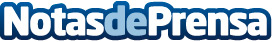 La zaragozana Sara Serena entra en el Top 10 de  la lista de ventas de Billboard de Estados UnidosLa artista española Sara Serena está arrasando en Estados Unidos. Sara Serena ha subido puestos en las listas en las radios americanas y la lista oficial de ventas en tiempo récord con su single Chasing Dragons. Hace un mes llegó a posicionarse como el #1 en varias radios en Estados Unidos y esta semana ha subido al puesto 9 en la lista 'Hot 100 Single Sales' de Billboard USADatos de contacto:Mike KarlssonExecutive Manager617 06 04 30Nota de prensa publicada en: https://www.notasdeprensa.es/la-zaragozana-sara-serena-entra-en-el-top-10 Categorias: Internacional Nacional Música Sociedad Televisión y Radio http://www.notasdeprensa.es